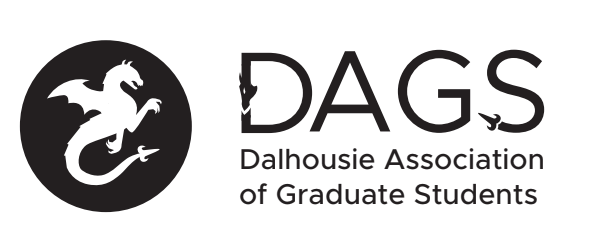 Local 113 of the Canadian Federation of StudentsCouncil Meeting: Friday May 27th 5:00 PM, In-Person/Microsoft Teams CALL TO ORDER APPROVAL OF SECRETARYPRESENT APPROVAL OF AGENDA APPROVAL OF PREVIOUS DAGS COUNCIL MEETING MINUTESOLD BUSINESSCommunity Representative positions - Discuss forming an interim ad-hoc committee and sending out an official call for applicationsDAGS DSU Representative 2022/2023 position - application received from Aswini AnandNEW BUSINESSDAGS Executive UpdatesDAGS Executive TransitionDirector of Health and Medical Science application received from Beatrice Chang. Discuss whether to hold by-election or to appoint vacant positions (vote to proceed with appointments must pass with ⅔ majority). Possible second AGM to be held in late summer to ratify Governance Committee suggested revisions to constitution and bylawsDiscuss DAGS council meeting dates and times for this termGrant ApprovalsArvin Vaziry (Travel and Professional Development Grants)Anas AbufardehNina GolombekJulia RodgersKatia Stapleton Society Grant - Physiotherapy Student Society (PTSS)ANNOUNCEMENTSADJOURNMENT Minutes approved at meeting date: ______________Moved by:____________Seconded by:_____________